FROLIC GOATS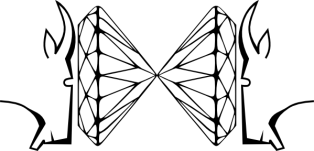 HIGH-PRESSURE DIFRACTION WORKSHOPMay 13-15, 2018 PoznańCONTACT DETAILSCONTACT DETAILSFirst name and surnameScientific title/degreeE-mailInstitutionCorrespondence addressPRESENTATIONPRESENTATIONType of participationOnly participationType of participationPosterType of participationOral 15 minType of participationOral 30 minType of participationOral 45 minTitle of presentation